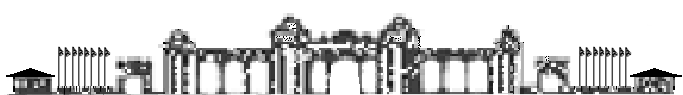 K  Ü  T  A  H  Y  A        D  U  M  L  U  P  I  N  A  R        Ü  N  İ  V  E  R  S  İ  T  E  S  İ M Ü H E N D İ S L İ K     F A K Ü L T E S İSTAJ ÜCRETLERİNE İŞSİZLİK FONU KATKISIÖĞRENCİ VE İŞVEREN BİLGİ FORMU“3308 Sayılı Mesleki Eğitim Kanununa göre İşletmelerde Mesleki Eğitim Gören Öğrencilerin Ücretlerinin bir kısmının işsizlik sigortası fonundan karşılanmasına ilişkin usul ve esaslar” kapsamında 2016-2017 Eğitim Öğretim yılının ikinci döneminden başlamak üzere işletmelerde mesleki eğitim gören, staj ve tamamlayıcı eğitime devam eden öğrencilere, 3308 sayılı Mesleki Eğitim Kanununun 25.maddesi gereğince yapılacak ödemelerin bir kısmı 25/8/1999 tarihli ve 4447 sayılı İşsizlik Sigortası Kanununun 53 üncü maddesinin üçüncü fıkrasının (B) bendinin (h) alt bendi kapsamında İşsizlik Sigortası Fonundan Devlet Katkısı olarak ödenecektir. Staj yapan veya tamamlayıcı eğitime devam eden öğrencilere, 25 inci maddenin birinci fıkrası kapsamında yapılacak ödemeler asgari ücretin net tutarının yüzde otuzundan az olamaz. Mesleki eğitim görülen işletmede yirmiden az personel çalışıyor ise ödenebilecek en az ücretin üçte ikisi, yirmi ve üzerinde personel çalıştıran işletmeler için ise üçte biri, 25/8/1999 tarihli ve 4447 sayılı İşsizlik Sigortası Kanununun 53 üncü maddesinin üçüncü fıkrasının (B) bendinin (h) alt bendi için ayrılan tutardan Devlet katkısı olarak ödenir.Bu formun, öğrenci ve firma tarafından karşılıklı imzalanarak, öğrenci tarafından Staj Sigorta Talep Formuna eklenerek bölümüne teslim edilmesi gerekir. Öğrenciye ücret ödendiğine dair banka dekontunun da staj bitiminde yine öğrenci tarafından bölümüne teslim edilmesi gerekmektedir.Not: Kamu kurum ve kuruluşları bu kapsam dışındadır; Kamu kurum ve kuruluşlarında staj yapan öğrenciler için bu formun doldurulmasına gerek yoktur.ÖĞRENCİYE AİT BİLGİLERÖĞRENCİYE AİT BİLGİLERÖĞRENCİYE AİT BİLGİLERAdı SoyadıT.C. Kimlik NoDoğum TarihiÖğrenci NoBölüm / ProgramTelefonStaj karşılığında firmadan ücret talep etmemekteyim.Staj karşılığında firmadan ücret talep etmemekteyim.Öğrencinin,  Adı Soyadı / İmza……./……./20Öğrencinin,  Adı Soyadı / İmza……./……./20Staj Karşılığında öğrenciye ücret ödemesi yapmayıp Üniversitenizden ilgili kanuna göre hak talep etmemekteyiz.Staj Karşılığında öğrenciye ücret ödemesi yapmayıp Üniversitenizden ilgili kanuna göre hak talep etmemekteyiz.Firma Kaşe, Yetkili Ad Soyad / İmza……./……./20Firma Kaşe, Yetkili Ad Soyad / İmza……./……./20Not: İşletme staj ücret ödemeyecekse alt kısım doldurulmayacaktır. Ücret ödenecekse alt kısım eksiksiz ve hatasız olarak doldurulacaktır.Not: İşletme staj ücret ödemeyecekse alt kısım doldurulmayacaktır. Ücret ödenecekse alt kısım eksiksiz ve hatasız olarak doldurulacaktır.Not: İşletme staj ücret ödemeyecekse alt kısım doldurulmayacaktır. Ücret ödenecekse alt kısım eksiksiz ve hatasız olarak doldurulacaktır.Not: İşletme staj ücret ödemeyecekse alt kısım doldurulmayacaktır. Ücret ödenecekse alt kısım eksiksiz ve hatasız olarak doldurulacaktır.İŞLETME VE ZORUNLU STAJA AİT BİLGİLERİŞLETME VE ZORUNLU STAJA AİT BİLGİLERİŞLETME VE ZORUNLU STAJA AİT BİLGİLERİŞLETME VE ZORUNLU STAJA AİT BİLGİLERİşletme / Firma Vergi Noİşletme / Firma Vergi Noİşletme / Firma Adıİşletme / Firma AdıFirmada Çalışan Personel SayısıFirmada Çalışan Personel SayısıFirma Telefon / FaxFirma Telefon / FaxFirma AdresFirma AdresFirma Banka / Şube AdıFirma Banka / Şube AdıFirma Banka IBAN NoFirma Banka IBAN NoTRTRStajyere Ödenecek ÜcretStajyere Ödenecek ÜcretStaj Başlama / Bitiş TarihiStaj Başlama / Bitiş Tarihi……./……./20       -      ……./……./20……./……./20       -      ……./……./20Toplam Staj Gün SayısıToplam Staj Gün SayısıStajyer Öğrenci, Adı Soyadı / İmzaStajyer Öğrenci, Adı Soyadı / İmzaFirma Kaşe, İmza / Tarih……./……./20Firma Kaşe, İmza / Tarih……./……./20